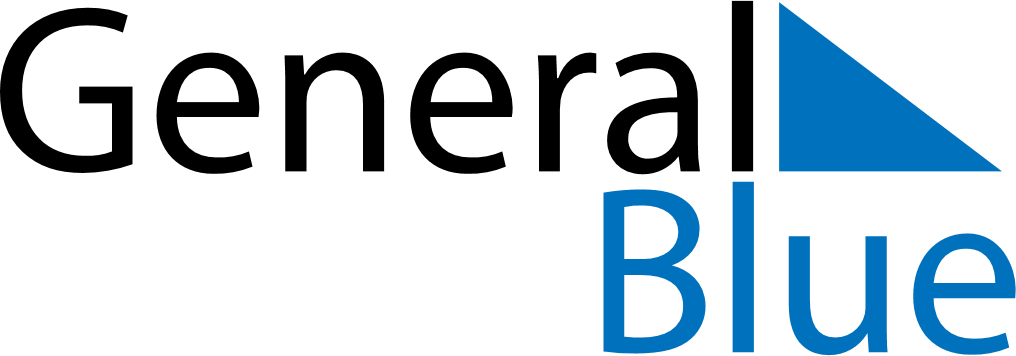 January 2028January 2028January 2028January 2028ArmeniaArmeniaArmeniaMondayTuesdayWednesdayThursdayFridaySaturdaySaturdaySunday112New Year’s DayNew Year’s Day34567889Pre-Christmas holidaysChristmas Day101112131415151617181920212222232425262728292930Army Day31